ESCOLA _________________________________DATA:_____/_____/_____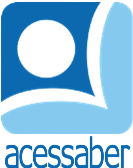 PROF:_______________________________________TURMA:___________NOME:________________________________________________________ATIVIDADE DE SUBTRAÇÃO SEM RESERVA1) UM BARCO PODE TRANSPORTAR 57 PESSOAS E JÁ FORAM VENDIDOS 25 BILHETES. QUANTAS PESSOAS AINDA FALTAM PARA COMPLETAR A LOTAÇÃO MÁXIMA?R:2) DUAS PESSOAS JUNTAS TÊM 68 REAIS, A PRIMEIRA TEM 20 REAIS. QUANTO TEM A SEGUNDA?R:3) QUANDO HELENA NASCEU, SEU PAI TINHA 26 ANOS. QUE IDADE ELA TERÁ QUANDO SEU PAI TIVER 58 ANOS?R:4) RESOLVA AS CONTINHAS ABAIXO: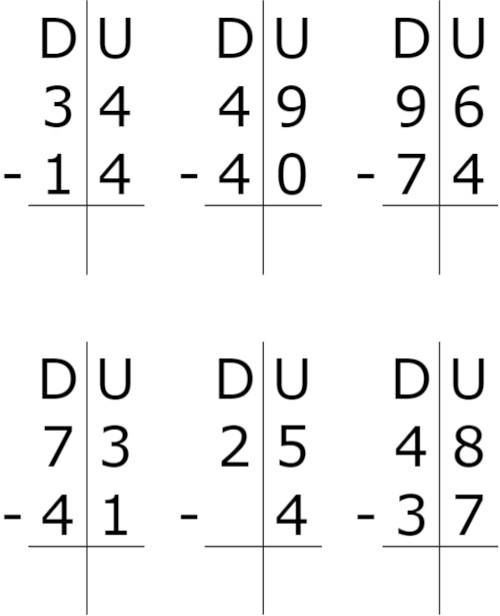 